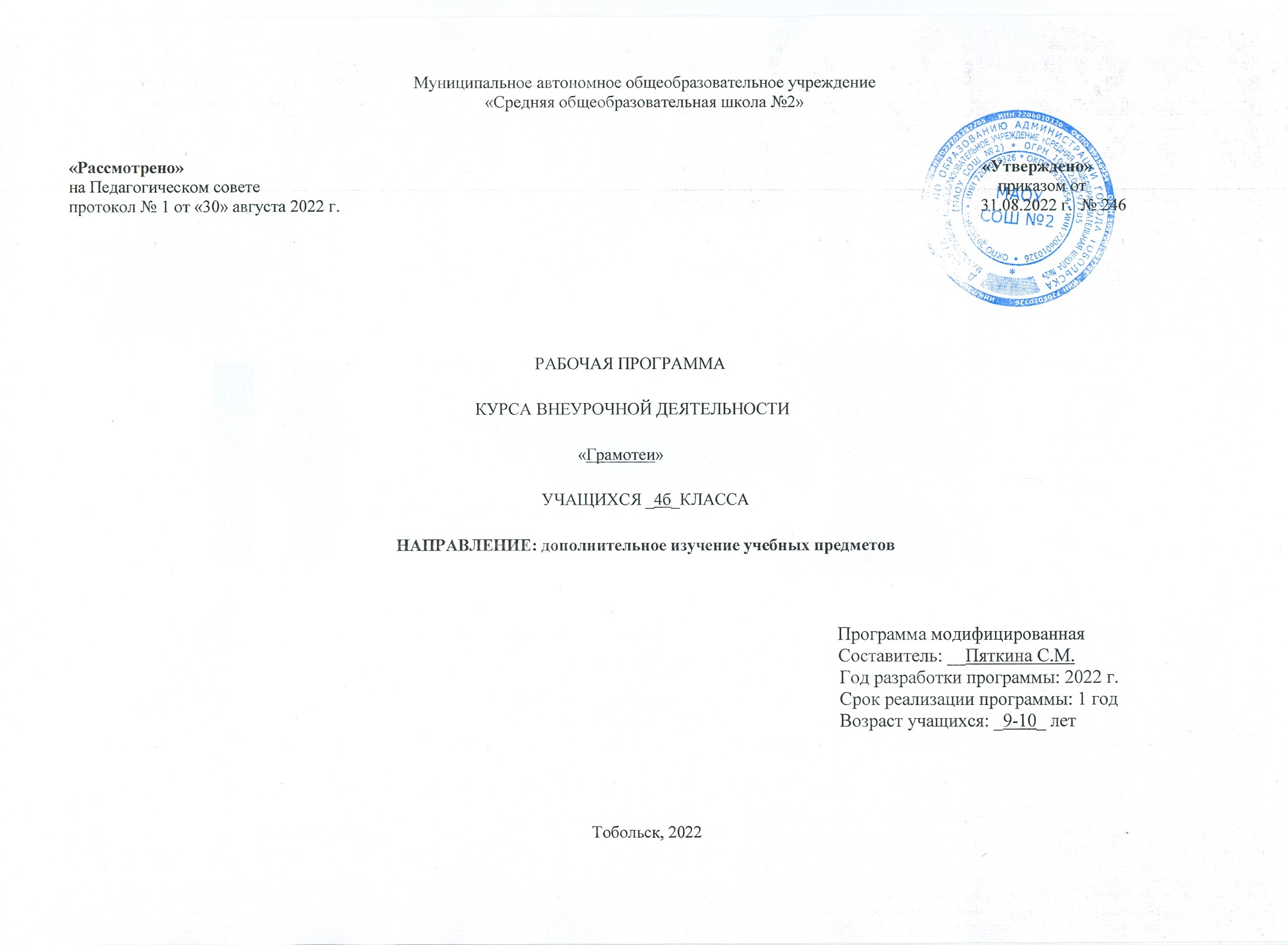 1. Результаты освоения курса внеурочной деятельности:- видеть в словах изученные орфограммы, правильно писать слова с изученными орфограммами; - находить и исправлять ошибки в словах с изученными орфограммами; - пользоваться толковым словарем, видеть в тексте синонимы и антонимы; - владеть правильным тоном читательской деятельности; - распознавать имена существительные, имена прилагательные, личные местоимения, глаголы; - осознавать важность орфографически грамотного письма и роль знаков препинания в письменном общении; - читать и понимать учебно-научные тексты. 2. Содержание учебного курса внеурочной деятельности:На занятиях кружка рассматриваются вопросы: - с программным материалом и направленные на углубление знаний учащихся по русскому языку;  - вопросы, не связанные учебной программой, представляющие дополнительный материал. Первый круг вопросов достаточно широк: он охватывает все разделы школьного курса русского языка. Тематика их в основном соответствует темам, изучаемым на уроках. Прежде всего, расширяется и наполняется новым содержанием представление о звуковой форме слова. Дети начинают рассматривать звук как функциональную единицу, как фонему. Это позволяет понять принцип построения орфографического действия и самостоятельно находить способы решения разнообразных орфографических задач.  В рамках данной программы обогащаются первоначальные представления о значении слова. Важная роль в формировании содержательного представления о языке принадлежит понятию морфемы. Учащиеся знакомятся с ней как с наименьшей значимой частью слова, разграничивают корневые и словообразовательные морфемы. Углублению представления о слове призвана способствовать работа над лексическим значением слова. Представление о слове не может быть полным без понимания механизмов и закономерностей его функционирования в речи, т. е. без анализа синтаксических единиц, в составе которых слово включается в речь. Содержательный анализ этих единиц предполагает основательное и углубленное знакомство с частями речи. 3. Тематическое планирование№ п/пТема занятия. Форма проведения занятияВиды деятельностиДата1Сокровища родного языка. ПрезентацияПроблемно-ценностное общение; познавательная деятельность06.092Хорошо ли ты знаешь алфавит?  Игра.Проблемно-ценностное общение; познавательная деятельность06.093Хорошо ли ты знаешь грамматику? Конкурс.Проблемно-ценностное общение; познавательная деятельность13.094Волшебник “Ударение”. Игра.Проблемно-ценностное общение; познавательная деятельность13.095Дорога к письменности. Беседа.Проблемно-ценностное общение; познавательная деятельность20.096Древние письмена. Фильм.Проблемно-ценностное общение; познавательная деятельность20.097Как возникла наша письменность? Устный журнал.Проблемно-ценностное общение; познавательная деятельность27.098Меня зовут Фонема. Практикум.Проблемно-ценностное общение; познавательная деятельность27.099Для всех ли фонем есть буквы? Эвристическая беседа.Проблемно-ценностное общение; познавательная деятельность04.1010«Ошибкоопасные» места. Практикум.Проблемно-ценностное общение; познавательная деятельность04.1011Тайны фонемы. Устный журнал.Проблемно-ценностное общение; познавательная деятельность11.1012На сцене гласные. Игра.Проблемно-ценностное общение; познавательная деятельность11.1013Дружим с грамматикой. (Безударные гласные, проверяемые ударением). Практикум.Проблемно-ценностное общение; познавательная деятельность18.1014Досадное недоразумение. (Непроверяемые безударные гласные). Творческая мастерская.Проблемно-ценностное общение; познавательная деятельность18.1015Опасные согласные. Практикум.Проблемно-ценностное общение; познавательная деятельность25.1016Иногда согласные играют с нами в прятки.  Игра.Проблемно-ценностное общение; познавательная деятельность25.1017Правила о непроизносимых согласных. Практикум.Проблемно-ценностное общение; познавательная деятельность08.1118«Фонемы повелевают буквами».  Беседа.Проблемно-ценностное общение; познавательная деятельность08.1119Ваши старые знакомые. Устный журнал.Проблемно-ценностное общение; познавательная деятельность15.1120Волшебное средство – «самоинструкция». Практикум.Проблемно-ценностное общение; познавательная деятельность15.1121Память и грамотность. Устный журнал.Проблемно-ценностное общение; познавательная деятельность22.1122Строительная работа морфем.  Практикум.Проблемно-ценностное общение; познавательная деятельность22.1123Где же хранятся слова? Эвристическая беседа.Проблемно-ценностное общение; познавательная деятельность29.1124Поговорим обо всех приставках сразу. Эвристическая беседа.Проблемно-ценностное общение; познавательная деятельность29.1125Слова – «родственники». Диспут.Проблемно-ценностное общение; познавательная деятельность06.1226Кто командует корнями? Практикум.Проблемно-ценностное общение; познавательная деятельность06.1227«Не лезьте за словом в карман!» Практикум.Проблемно-ценностное общение; познавательная деятельность13.1228«Пересаженные» корни. Устный журнал.Проблемно-ценностное общение; познавательная деятельность13.1229Чудесные превращения слов. Творческая мастерская.Проблемно-ценностное общение; познавательная деятельность20.1230К тайнам звуков и букв. Эвристическая беседа.Проблемно-ценностное общение; познавательная деятельность20.1231Встреча с Радугой. Беседа.Проблемно-ценностное общение; познавательная деятельность27.1232К словам разнообразным, одинаковым, но разным. Игра.Проблемно-ценностное общение; познавательная деятельность27.1233На карнавале слов. Игра.Проблемно-ценностное общение; познавательная деятельность17.0134Необычный урок. Творческая мастерская.Проблемно-ценностное общение; познавательная деятельность17.0135Конкурс знатоков. Конкурс.Проблемно-ценностное общение; познавательная деятельность24.0136Экскурсия в прошлое. Устный журнал.Проблемно-ценностное общение; познавательная деятельность24.0137Полёт в будущее. Викторина.Проблемно-ценностное общение; познавательная деятельность31.0138Искусство красноречия. Конкурс.Проблемно-ценностное общение; познавательная деятельность31.0139Шарады и логорифмы. Проблемно-ценностное общение; познавательная деятельность07.0240Откуда пришли наши имена. Устный журнал.Проблемно-ценностное общение; познавательная деятельность07.0241Словарное богатство родного языка. Составление словаря.Проблемно-ценностное общение; познавательная деятельность14.0242Как запомнить правило? Диспут.Проблемно-ценностное общение; познавательная деятельность14.0243Крылатые слова и выражения, происхождение слов. Как нужно говорить. Практикум.Проблемно-ценностное общение; познавательная деятельность21.0244Многозначные, устаревшие и новые слова. Игра.Проблемно-ценностное общение; познавательная деятельность21.0245Вопросы-шутки.  Творческая мастерская.Проблемно-ценностное общение; познавательная деятельность28.0246Решение орфографических задач. Диспут.Проблемно-ценностное общение; познавательная деятельность28.0247Культура речи. Практикум.Проблемно-ценностное общение; познавательная деятельность07.0348Составление буриме. Творческая мастерская.Проблемно-ценностное общение; познавательная деятельность07.0349Анаграммы, шарады.  Конкурс.Проблемно-ценностное общение; познавательная деятельность14.0350Метаграммы, ребусы. Творческая мастерская.Проблемно-ценностное общение; познавательная деятельность14.0351«Чужие» слова. Устный журнал.Проблемно-ценностное общение; познавательная деятельность21.0352Словотворчество. Творческая мастерская.Проблемно-ценностное общение; познавательная деятельность21.0353Можно ли сломать язык.  Работа со словарём С. Ожегова. Проблемно-ценностное общение; познавательная деятельность04.0454Сказал то же, да не одно и тоже. Игра «Лексическое лото».Проблемно-ценностное общение; познавательная деятельность04.0455«Тёзки наоборот».  Занимательный кроссворд. Проблемно-ценностное общение; познавательная деятельность11.0456 «Великий и могучий русский язык».  Конкурс рисунков.Проблемно-ценностное общение; познавательная деятельность11.0457Викторина о языке.  Викторина.Проблемно-ценностное общение; познавательная деятельность18.0458Биографию имеют не только люди, но и слова. Проблемно-ценностное общение; познавательная деятельность18.0459 «Что в имени моём?»    Викторина. Проблемно-ценностное общение; познавательная деятельность25.0460Сто русских фамилий. Творческая мастерская.Проблемно-ценностное общение; познавательная деятельность25.0461Что означают названия месяцев? Эвристическая беседа.Проблемно-ценностное общение; познавательная деятельность02.0562Что обозначают названия дней недели? Эвристическая беседа.Проблемно-ценностное общение; познавательная деятельность02.0563Как возникают названия. Диспут.Проблемно-ценностное общение; познавательная деятельность16.0564Мы говорим его стихами. Творческая мастерская.Проблемно-ценностное общение; познавательная деятельность16.0565Твердый знак не отдыхает: приставку с корнем разделяет. (Разделительный твердый знак). Практикум.Проблемно-ценностное общение; познавательная деятельность23.0566Слова – части речи. Практикум.Проблемно-ценностное общение; познавательная деятельность23.0567Для чего надо изучать грамматику. Беседа. ИграПроблемно-ценностное общение; познавательная деятельность30.0568Итоговое занятие. Творческая мастерская.Проблемно-ценностное общение; познавательная деятельность30.05